23/03/2022 17:20BionexoResultado da Tomada de PreçosNº20222202A026HMIO Instituto de Gestão e Humanização – IGH, entidade de direito privado e sem fins lucrativos, classificado comoOrganização Social, vem tornar público a realização do Processo Seletivo de Compras, com a finalidade de adquirirbens, materiais e/ou medicamentos para o HMI - Hospital Estadual Materno-Infantil Dr. Jurandir do Nascimento,com endereço à Av. Perimetral, s/n, Quadra. 37, Lote 14, Setor Coimbra, Goiânia/GO, CEP: 74.530-020.Objeto: Materiais de Escritório e InformáticaBionexo do Brasil LtdaTipo de Compra: Cotação via Bionexo/E-mailRelatório emitido em 23/03/2022 17:19Goiânia: 23 de Março de 2022CompradorIGH - Hospital Materno Infantil (11.858.570/0002-14)AV. PERIMETRAL, ESQUINA C/ RUA R7, SN - SETOR COIMBRA - GOIÂNIA, GO CEP: 74.530-020Relação de Itens (Confirmação)Pedido de Cotação : 207610951COTAÇÃO Nº 14864 - MATERIAL INFORMÁTICA - HMI FEV/2022Frete PróprioObservações: *PAGAMENTO: Somente a prazo e por meio de depósito em conta PJ do fornecedor. *FRETE: Só serão aceitas propostas com frete CIF epara entrega no endereço: RUA R7 C/ AV PERIMETRAL, SETOR COIMBRA, Goiânia/GO CEP: 74.530-020, dia e horário especificado. *CERTIDÕES: AsCertidões Municipal, Estadual de Goiás, Federal, FGTS e Trabalhista devem estar regulares desde a data da emissão da proposta até a data dopagamento. *REGULAMENTO: O processo de compras obedecerá ao Regulamento de Compras do IGH, prevalecendo este em relação a estes termosem caso de divergência.Tipo de Cotação: Cotação NormalFornecedor : Todos os FornecedoresData de Confirmação : TodasFaturamentoMínimoValidade daPropostaCondições dePagamentoFornecedorPrazo de EntregaFrete ObservaçõesAmaral E Vilela Ltda.GOIÂNIA - GOGuilherme Vilela Vilela - (62) 9811-18998guilherme@grupovilelabrasil.com.brMais informações8dias após12R$ 100,000004/03/202230 ddlCIFCIFnullnullconfirmaçãoFabiana Alves De Carvalho02192332173ITAPIRAPUÃ - GOFABIANA ALVES DE CARVALHO - (62)10 dias apósR$ 100,000004/03/202230 ddlconfirmação9852-90848hallisson2006@hotmail.comMais informaçõesPapelaria Shalon EireliGOIÂNIA - GOCarlos Alberto Porto Queiroz Salatiel -3 dias apósconfirmação34R$ 200,0000R$ 500,000008/04/202204/03/202228 ddl30 ddlCIFCIFnullnull6235497848carlos_apq@hotmail.comMais informaçõesWj Comercio LtdaITAPIRAPUÃ - GOWoney Pereira Do Nascimento - (62)10 dias apósconfirmação9923-5751financeiro@wjcomercio.com.brMais informaçõesProgramaçãode EntregaPreçoUnitário FábricaPreçoValorTotalProdutoCódigoFabricanteEmbalagem Fornecedor Comentário JustificativaRent(%) QuantidadeUsuárioCONECTOR FEMEA DEREDE GIGABITETHERNET CAT. 6 RJ-45DioneiCajueiro DaSilva-> CONECTOR FÊMEADE REDE GIGABITConector Rj45 FemeaCat6 Branco Keystone- LINK+Amaral EVilela Ltda.R$0,0000R$292,5000546757-PACOTEnull-R$ 9,750030 PecaETHERNET U/UTP CAT.RJ-45 22 A 26 AWG10/03/2022609:42EIA/TIA 568 C.2 ROHSETLTotalParcial:R$292,500030.0Total de Itens da Cotação: 8Total de Itens Impressos: 1Programaçãode EntregaPreçoUnitário FábricaPreçoValorTotalProdutoCódigoFabricanteEmbalagem Fornecedor Comentário JustificativaRent(%) QuantidadeUsuárioSmartphone Moto E7Cinza Metalico 64GB,4GB RAM, Tela de6.5, Camera TraseiraDupla, Android 10 eProcessador Octa-Core - MOTOROLA -MOTOROLA;Fornecedor 1respondeuincorretamenteao itemcotado(preçoerrado).DioneiCajueiro DaSilvaAPARELHO CELULARSMARTPHONE 64GB;PROCESSADOR OCTA-CORE; RAM 4GBFabiana AlvesDe CarvalhoR$R$R$156655-UNDnull2 Unidade1.135,0000 0,00002.270,00000219233217310/03/202209:42TotalParcial:R$2.02.270,0000Total de Itens da Cotação: 8Total de Itens Impressos: 1Programaçãode EntregaPreçoUnitário FábricaPreçoValorTotalProdutoCódigoFabricanteEmbalagem Fornecedor Comentário JustificativaRent(%) QuantidadeUsuárioDioneiCajueiro DaSilvaCD ROM APROX. 700MB -> CD-R GRAVAVEL.;Fornecedor 1não atendecondições deCD-R 80MIN/700MB(52X) 50 x 1 -ELGIN/MULTELAISERPapelariaShalon EireliR$0,0000R$20,00004635930--11nullnullR$ 1,0000R$ 1,000020 Unidade80MIN. 700MB -UNIDADEpagamento/prazo.10/03/202209:42DioneiCajueiro DaSilvaMIDIA DVD VIRGEM 4.7GB - UNIDADEPapelariaShalon EireliR$0,0000R$20,000037575DVD-ROM - ELGIN-20 Unidade10/03/202209:42https://bionexo.bionexo.com/jsp/RelatPDC/relat_adjudica.jsp1/2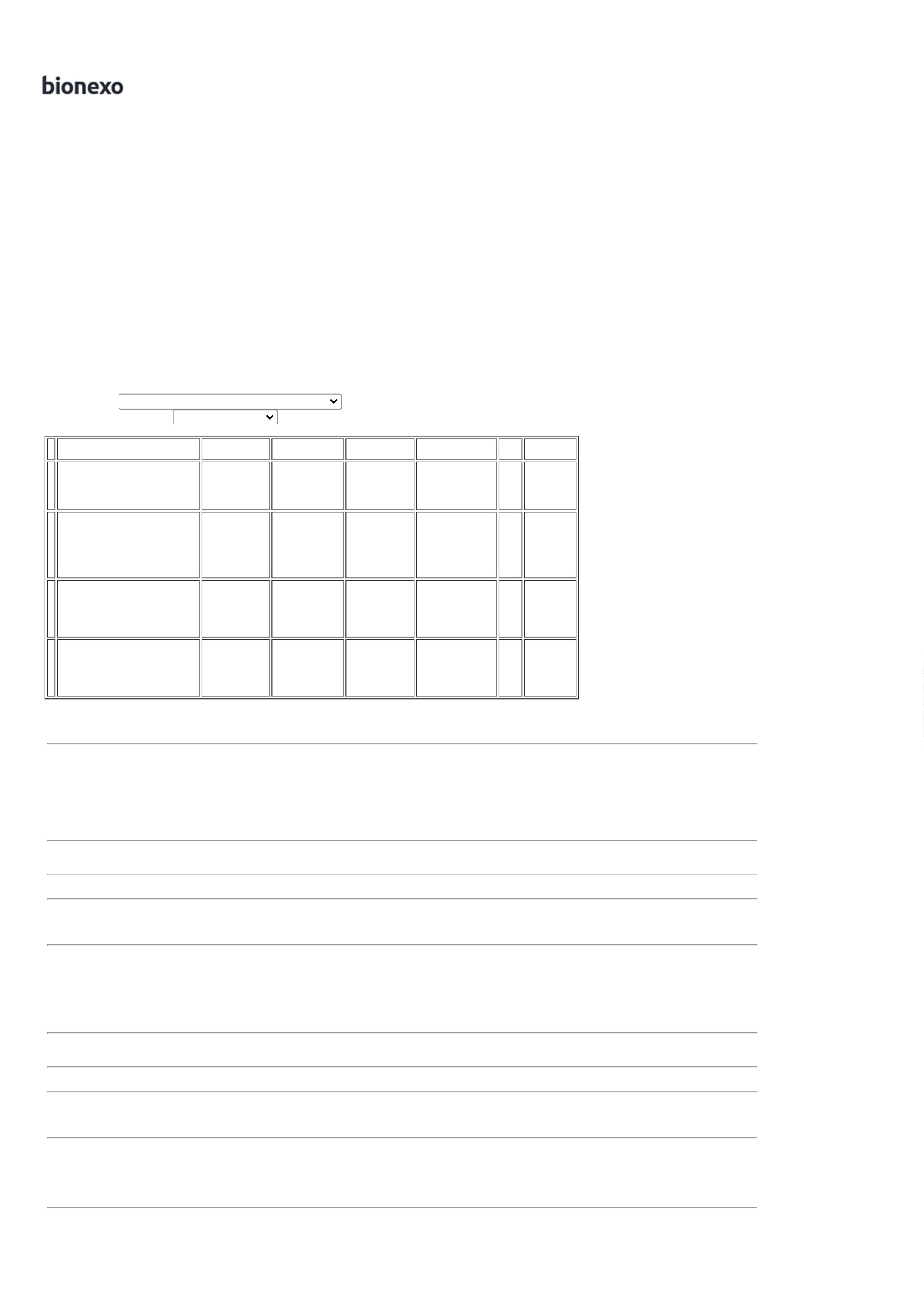 23/03/2022 17:20BionexoDioneiCajueiro DaSilva;Fornecedor 1não atendeVELCRO ADESIVODUPLA FACE 2,5CM X 572010MVELCRO ADESIVODUPLA FACE 2,5CM X30M - VELCROPapelariaShalon EireliR$R$R$159,00008-1null1 Unidadecondições depagamento/prazo.159,0000 0,0000310/03/202209:42TotalParcial:R$199,000041.0Total de Itens da Cotação: 8Total de Itens Impressos: 3Programaçãode EntregaPreçoUnitário FábricaPreçoValorTotalProdutoCódigoFabricanteEmbalagem Fornecedor Comentário JustificativaRent(%) QuantidadeUsuárioCABO TELEFONICO CI50X20;ESPECIFICAÇÃO:CABO TELEFONICO CIPARA INSTALAÇÕESINTERNAS ATÉ 20PARES.DioneiCajueiro DaSilvaWj ComercioR$0,0000R$81,00002CONDUTOR:COBREELETROLÍTICO,TÊMPERA MOLEESTANHADO;BITOLA:0,50MM.ISOLAÇÃO DA VIA:POLIETILENO;52846-PCTnull-R$ 1,350060 MetroLtda10/03/202209:42CABO TELEFONICOCI 50X30;ESPECIFICACAO:CABO TELEFONICOCI PARACABO TELEFONICO CI50X30;ESPECIFICAÇÃO: CABOTELEFONICO CI PARAINSTALAÇOESINTERNAS ATÉ 30PARES.CONDUTOR:COBRE ELETROLÍTICO,TÊMPERA MOLEINSTALACOESDioneiCajueiro DaSilvaINTERNAS ATE 30PARES.CONDUTOR:COBREELETROLITICO,TEMPERA MOLEESTANHADO;BITOLA:0,50MM; ISOLACAODA VIA :Wj ComercioLtdaR$0,0000R$220,0000352686-MTnull-R$ 2,0000110 Metro10/03/202209:42ESTANHADO;BITOLA:0,50MM; ISOLAÇÃO DAVIA : POLIETILENOPOLIETILENO Metro --- GP - GPORGANIZADOR DECABOS PRETO EMESPIRAL3/4;ESPECIFICACAO:FORMATO DOORGANIZADOR :ESPIRAL ;COMPRIMENTO:19MM; DIAMETRO:20MM - HELLERM -HELLERMORGANIZADOR DECABOS PRETO EMESPIRALDioneiCajueiro DaSilva3/4;ESPECIFICAÇÃO:FORMATO DOORGANIZADOR :ESPIRAL ;Wj ComercioLtdaR$0,0000R$297,0000752688-MTnull-R$ 9,900030 Metro10/03/202209:42COMPRIMENTO: 19MM;DIÂMETRO: 20MMTotalParcial:R$598,0000200.073.0Total de Itens da Cotação: 8Total de Itens Impressos: 3TotalGeral:R$23.359,5000Clique aqui para geração de relatório completo com quebra de páginahttps://bionexo.bionexo.com/jsp/RelatPDC/relat_adjudica.jsp2/2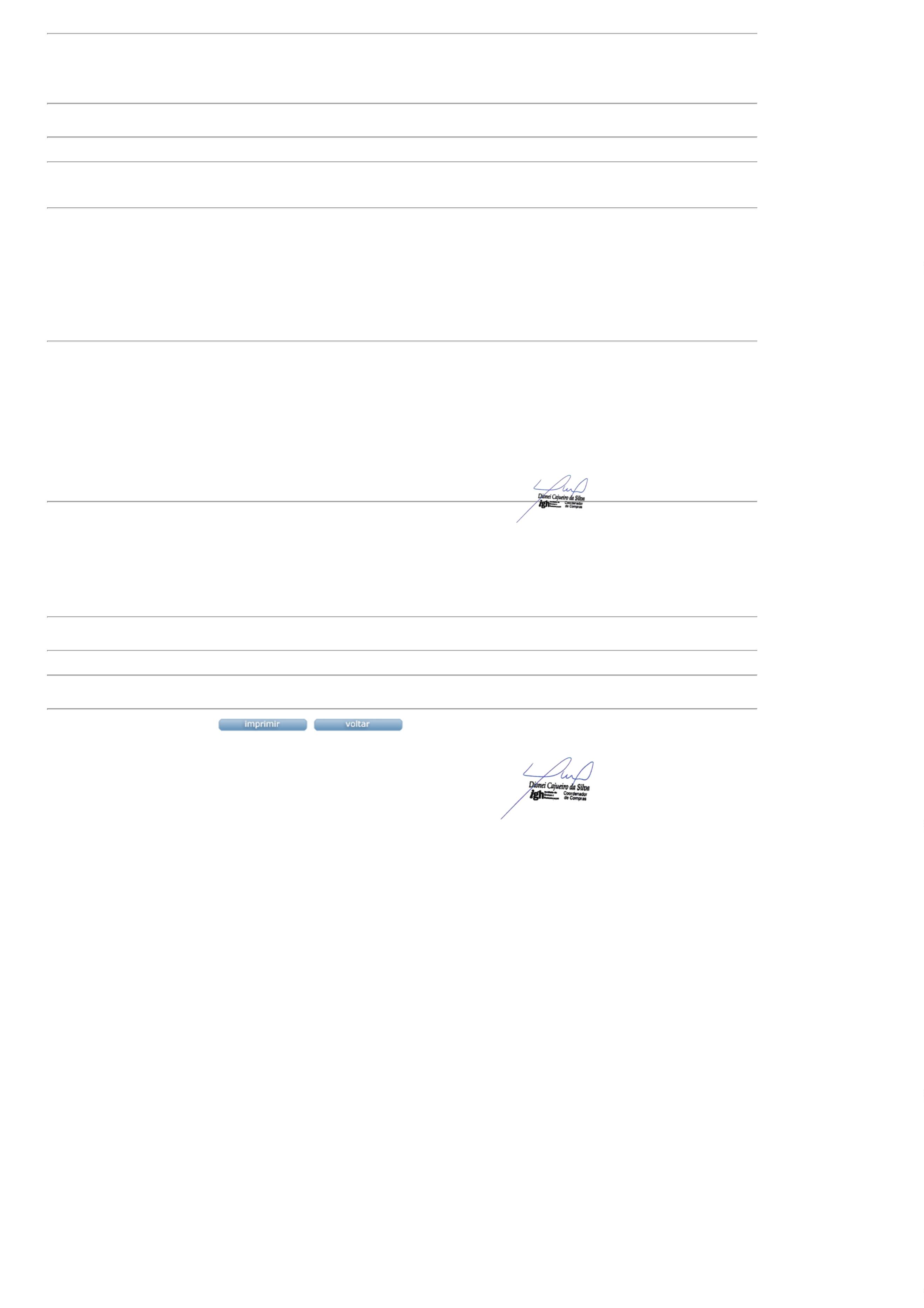 